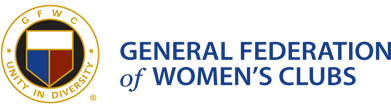 The GFWC Woman’s Club of Westminster, Inc.Press ReleaseContact Mary Lou Poirier gloupoirier@gmail.com or 410-871-9102April 10, 2015.  Woman’s Club partners with the Culinary Arts Program of the Carroll County Career and Technology Center to hold luncheon fundraiser.On April 10,  2015  35 clubwomen from The GFWC Woman's Club of Westminster, Inc. participated in a luncheon fundraiser for the Woman’s Club and the Carroll County Career and Technology Center located at 1229 Washington Road Westminster, MD.   The event was organized by the club’s Home Life Community Service Program co-chaired by Mary Dudderar and Jean Picardi.   The Woman’s Club will use their portion of the proceeds of the fundraiser to help support the programs of their partner community organizations. The women enjoyed a delicious luncheon prepared and served by students in the Center’s Culinary Arts Program.  In addition, two students, Nora Hullett and Erik Matleson, with instructor and chef Tim Norwood demonstrated how to prepare a delicious spaghetti squash appetizer.    The menu also included seared flat iron steak topped with maitre d' butter served with grilled asparagus and smashed potatoes with apple crisp with vanilla bean ice cream for dessert.  A vegetarian dish was also offered.Students who worked in the kitchen to prepare the meal included Ryan Arrington, Zachery Auffarth, Logan Babylon, Jessica Burleigh, Kevin Burnham, Marisa Cecil, Chase Culver, Matthew Fuksa, Jacob Gates, Jacob Lieberman, Christian,Mazzone, Alex Rosenberg, Bereket Sell,  Sydney Shomler, Paige Stansbury, Emily Tissue, Nicholas Tull, Connor Vecchioni, Evin Vural, Mollie Wedekind, Benjamin Yoder, and Lindsey Young.The Culinary Arts Program prepares students for careers in the food service industry and is certified by the American Culinary Federation. The tech center also offers many other career path courses.  Their website is www.carrollk12.org/ctc/.Both The GFWC Woman’s Club of Westminster, Inc. and its parent organization, the General Federation of Women’s Clubs, have a more than 100-year history of dedication to community improvement through volunteer service.  Since its founding in 1890 the GFWC has championed the rights of women and children and other important community programs.  The Westminster Club partners with local organizations to work towards those same goals.  For more information about the GFWC Woman’s Club of Westminster, Inc., contact Mary Lou Poirier at gloupoirier@gmail.com.   Visit our website at www.gfwcmd.org/clubs/western/westminster_womans.html.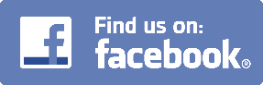 ###